Международная интеллектуальная викторина  «Лучики надежды» – 2016(Для детей дошкольного возраста и учащихся 1-го класса с особыми образовательными возможностями)1 – УРОВЕНЬ: максимальный балл – 15 Задание: Допиши половинки букв, раскрась их разными цветами. Чтобы цвет не повторялся (2 балл) _________Задание: Заштрихуй фигуры, раскрась их, напечатай что изображено (3 балла) _________Задание: Продолжи ряд, не нарушая закономерности, раскрась (2 балла) ___________Задание: Дорисуй недостающие детали, раскрась. Как называются эти предметы одним словом (3 балла) _____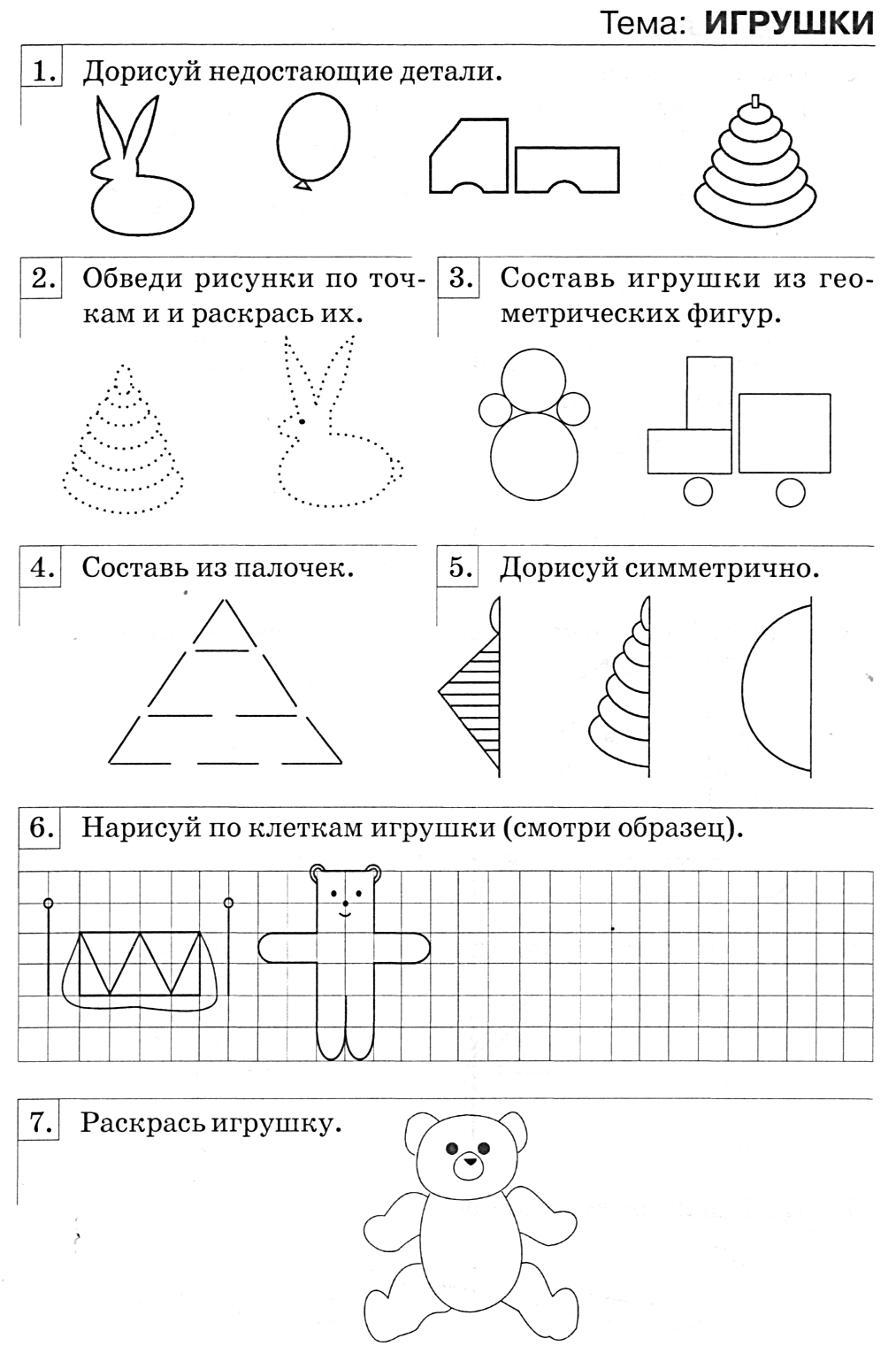 ЭТО ________________________________________Задание: Соедини по порядку цифры, напиши кто это. В каких сказках живет этот зверёк?(5 баллов) ________–УРОВЕНЬ: (задания повышенной трудности), максимальный балл – 19(общий балл для 1 и 2 уровня = 34 балла)Задание: «Пример – слова» подумай и найди правильный ответ в каждом «примере». Напиши и нарисуй ответы: (5 баллов)_______Дорисуй и раскрась рисунки, чтобы получились целые изображения: (3 балла) _____Задание: Рассели человечков в домики, раскрась одинаковым цветом человечка и его домик (4 балла) __________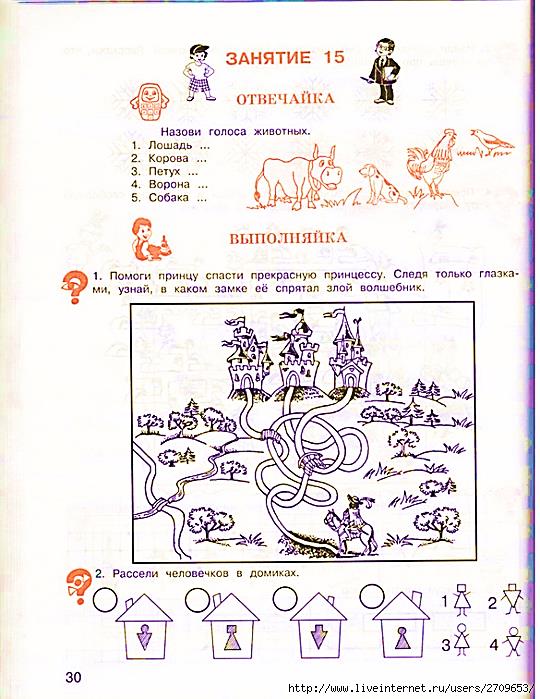 Задание: Помоги детенышу найти свою маму, соедини стрелками (2 балла) _______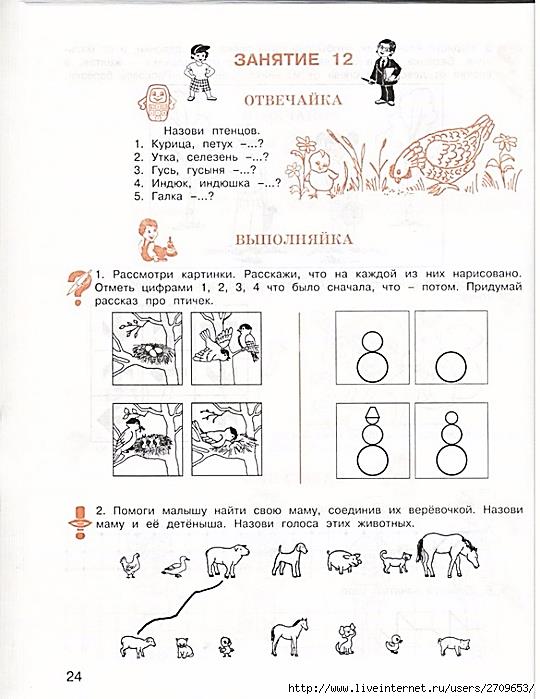 Задание: Реши примером и нарисуй задачу (5 баллов)______Количество баллов:1 – уровень:1 и 2 – уровни: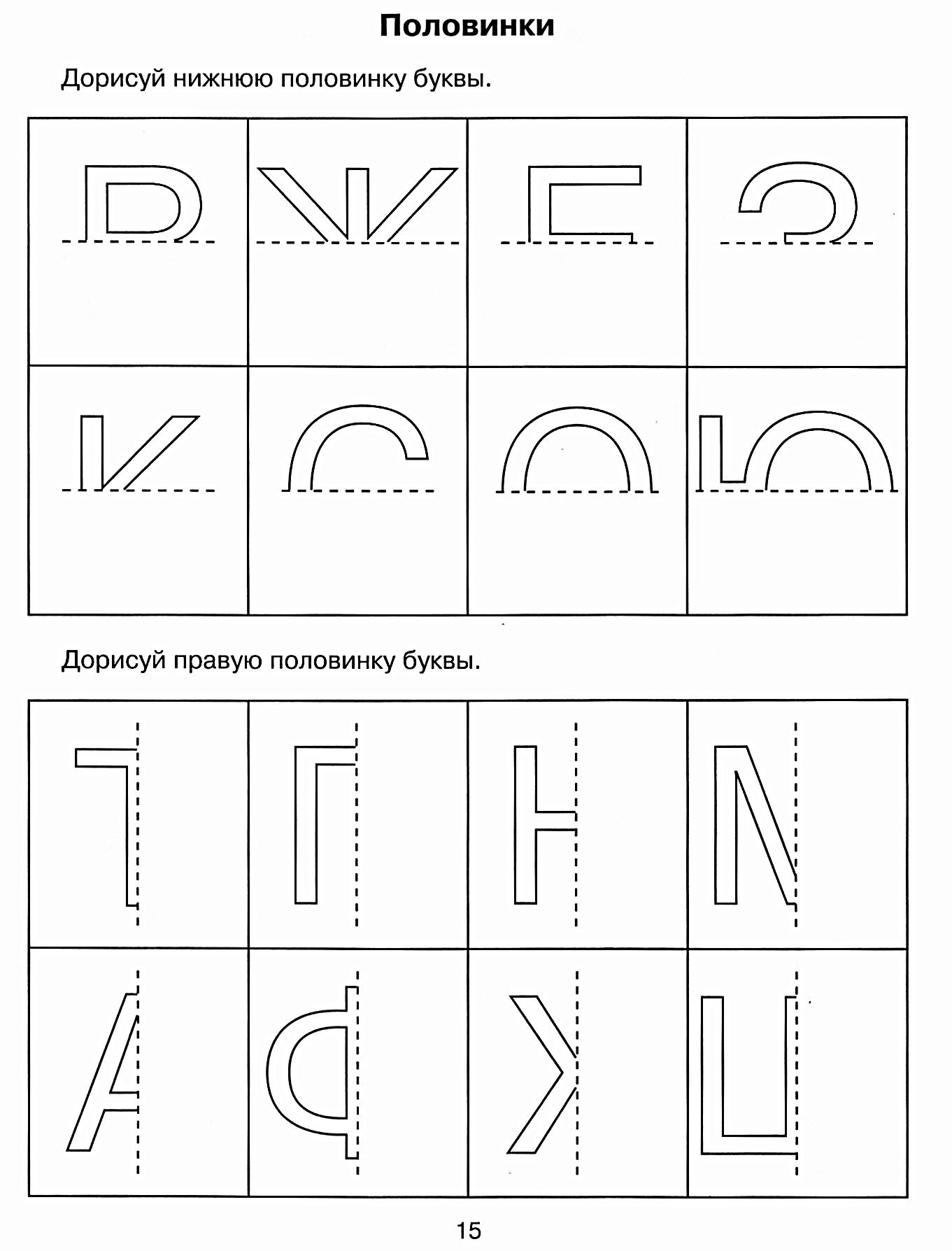 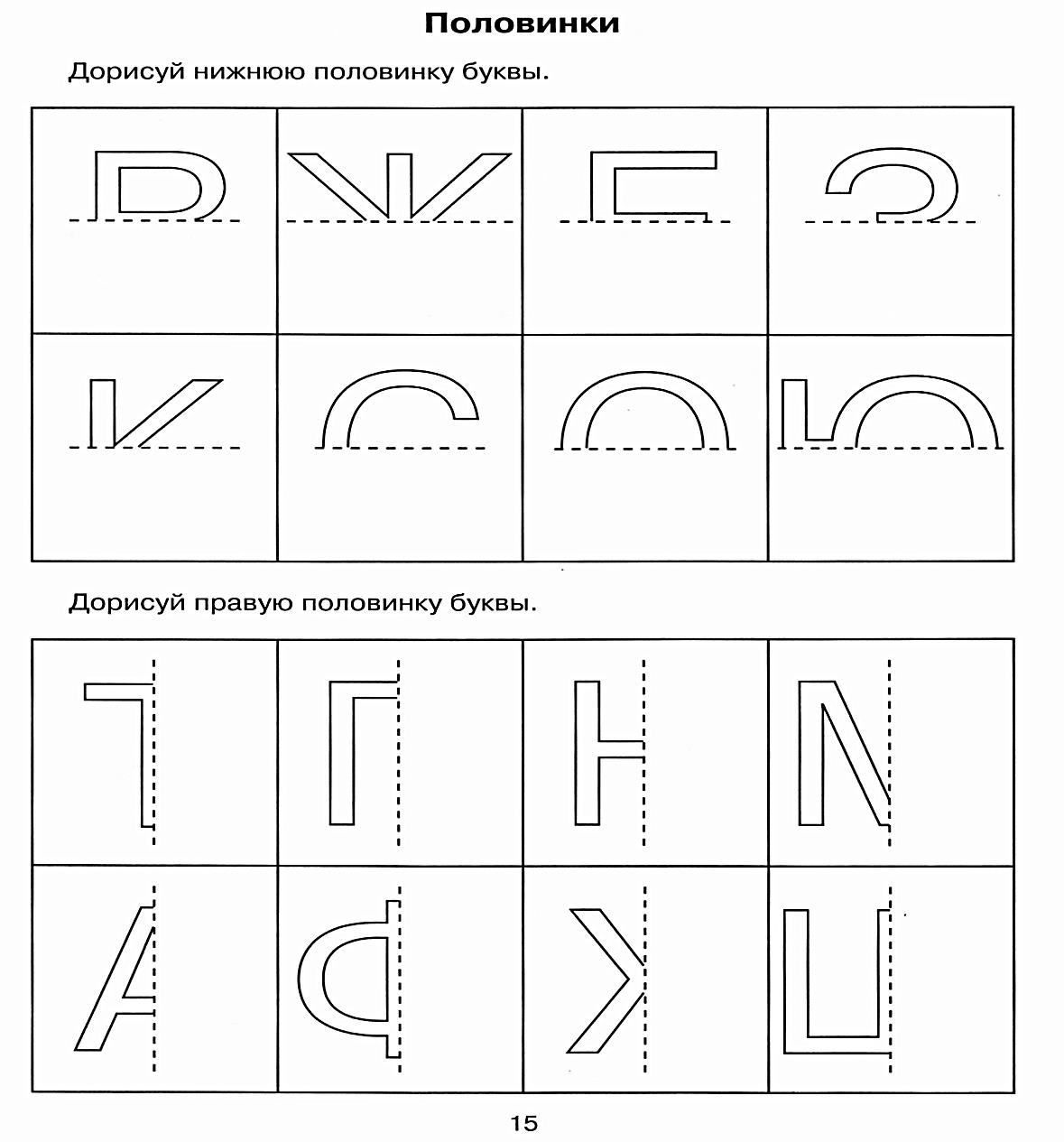 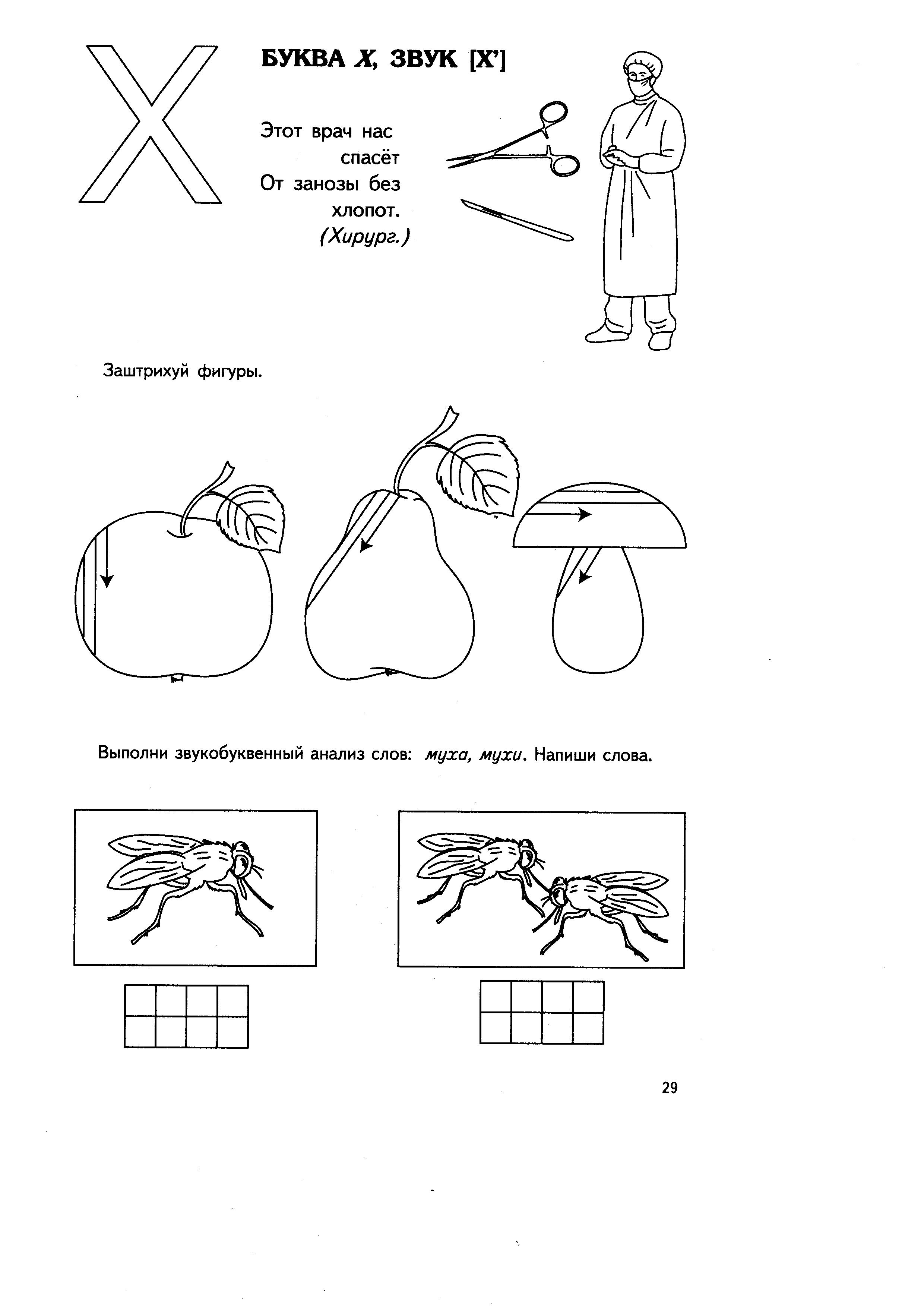 ………………………………………………………………………......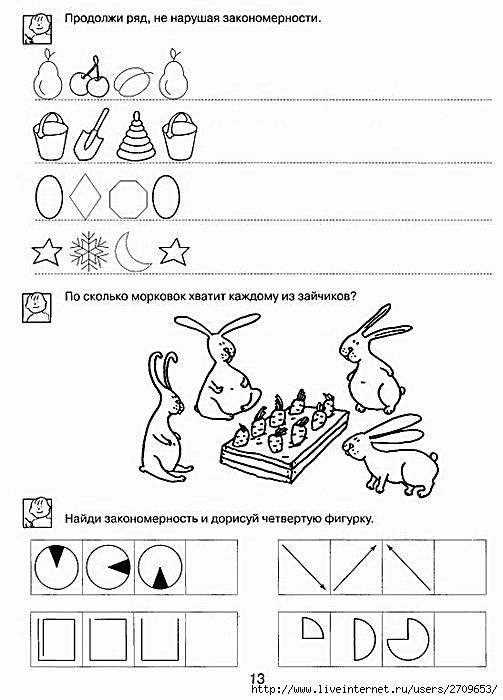 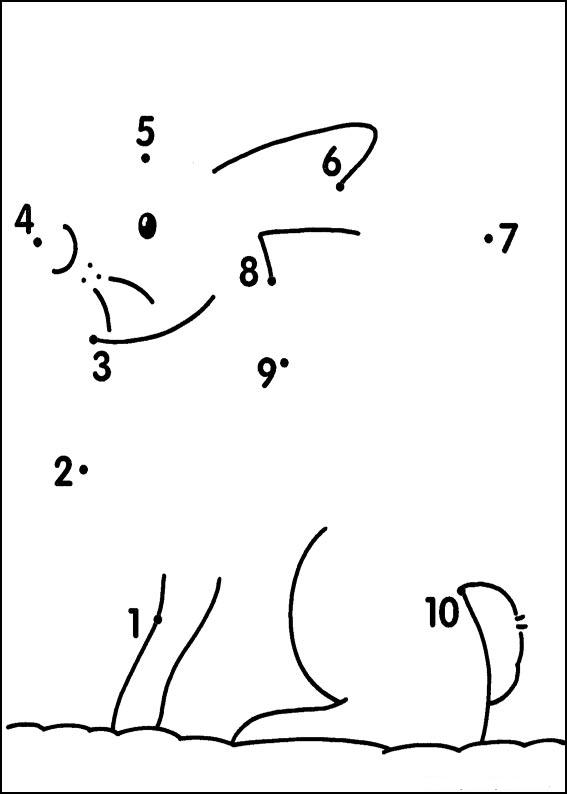 ЭТО ………………………………….._________________________________________________________________________________________________________________________________________________________________________________БОТЫ+ДОЧКА= __________________КАМЫШ+РУКА= ________________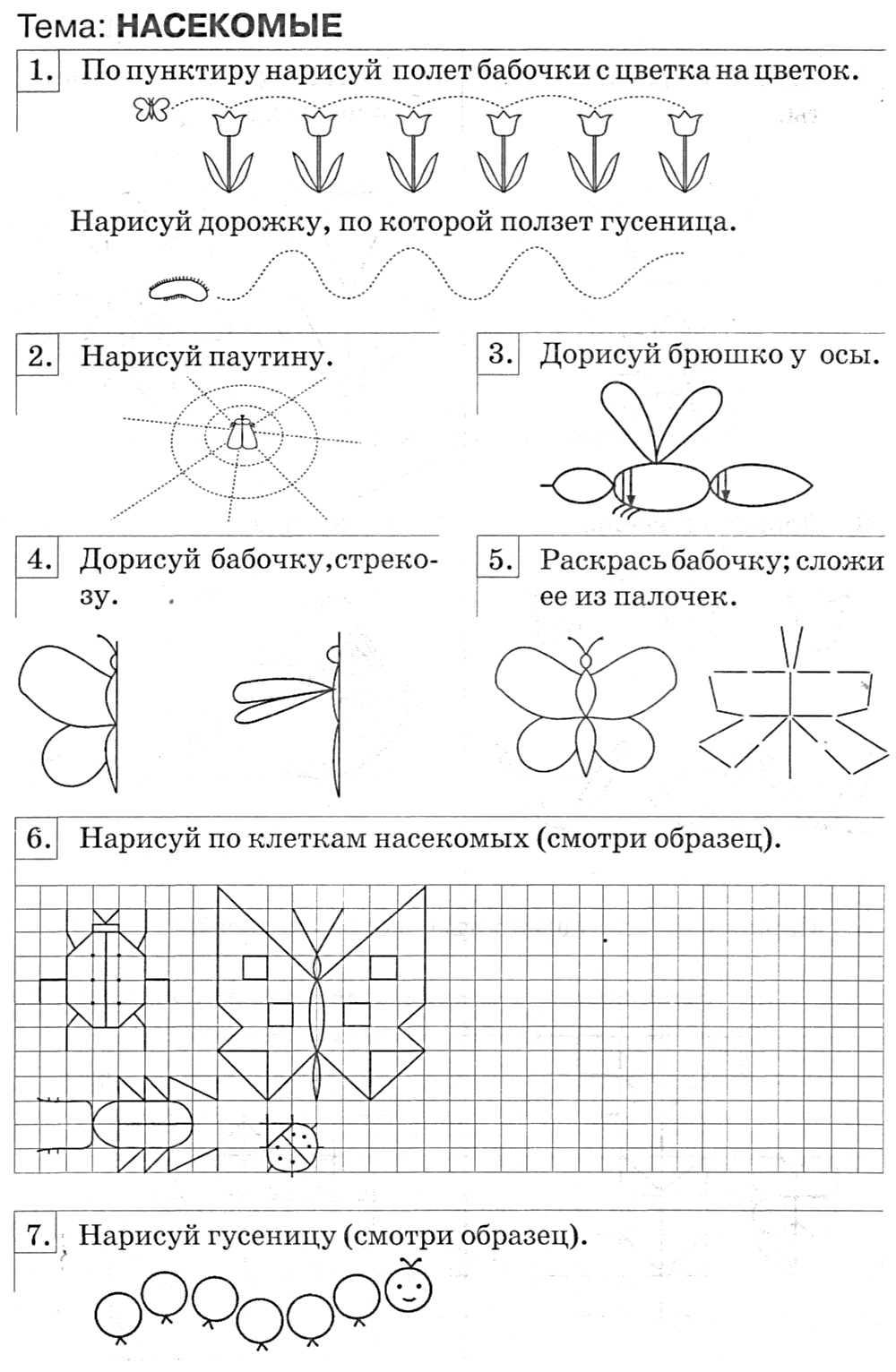 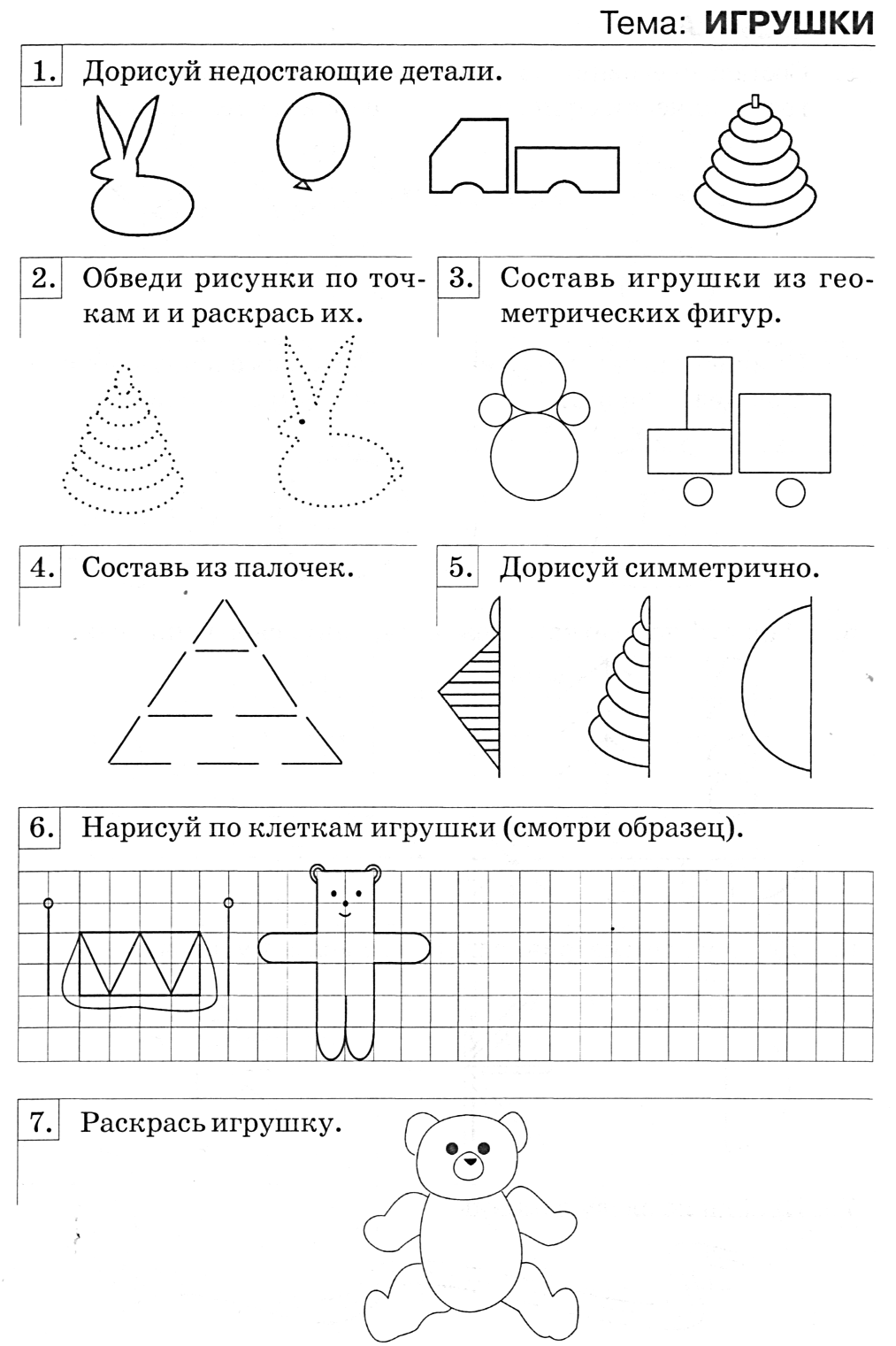 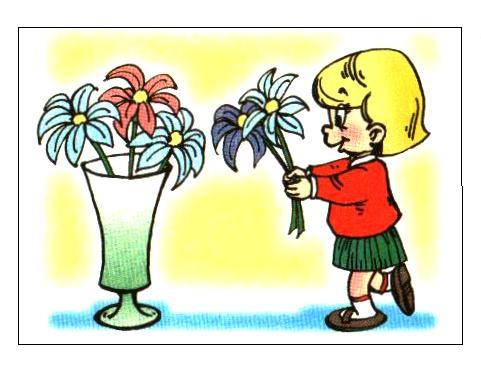 _________________________12345Всего 12345678910Всего